§2675.  Allocating income withheld for multiple child support obligeesA payor of earnings that receives 2 or more withholding orders for the purpose of enforcing or paying a child support obligation with respect to the earnings of the same obligor shall withhold the full amount of all current support obligations before withholding the obligor's support arrears.  If the payor is prohibited by section 2356 from withholding the full amount of current support obligations, the payor satisfies the terms of the orders if the payor withholds a pro rata amount of current support pursuant to each order.  If the payor is prohibited by this section or section 2356 from withholding the full amount of support arrears, the payor satisfies the terms of the orders if the payor withholds a pro rata amount of support arrears pursuant to each order.  [PL 2009, c. 290, §36 (NEW).]SECTION HISTORYPL 2009, c. 290, §36 (NEW). The State of Maine claims a copyright in its codified statutes. If you intend to republish this material, we require that you include the following disclaimer in your publication:All copyrights and other rights to statutory text are reserved by the State of Maine. The text included in this publication reflects changes made through the First Regular and First Special Session of the 131st Maine Legislature and is current through November 1, 2023
                    . The text is subject to change without notice. It is a version that has not been officially certified by the Secretary of State. Refer to the Maine Revised Statutes Annotated and supplements for certified text.
                The Office of the Revisor of Statutes also requests that you send us one copy of any statutory publication you may produce. Our goal is not to restrict publishing activity, but to keep track of who is publishing what, to identify any needless duplication and to preserve the State's copyright rights.PLEASE NOTE: The Revisor's Office cannot perform research for or provide legal advice or interpretation of Maine law to the public. If you need legal assistance, please contact a qualified attorney.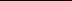 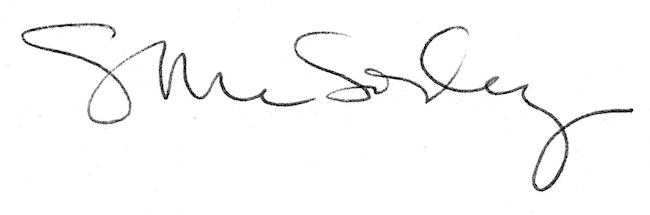 